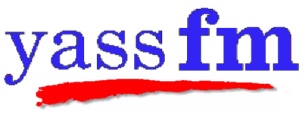 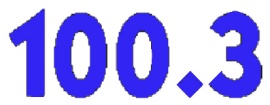  ‘Your Voice in the Valley’2YASYassCommunity Radio Association Inc.Policy No 21Electoral Background.During times of electioneering, Federal, State or Local, situations arise where candidates may seek for us to push the boundaries to the extent that we may be liable under existing law, commonly accepted moral or decency provisions or plainly leave ourselves open to suit provisions.  We should at all times be impartial and fair to all.  There are also broadcasting provisions with which we must comply.Purpose.This policy seeks to set out our provisions on how we will manage election notices, sponsorship announcements and general commentary.Principles.The following principles will apply to all election advertising.  It is acknowledged that there will be different time frames and restrictions applied to some elections and we will comply with these.  Some elections require media blackouts some do not.Candidate Interviews.Yass Community Radio Assn Inc. will let it be known that it welcomes candidates into its studios for interviews by appointment.  At all times the situation will be controlled by the presenter of the time and any interview may be terminated forthwith if it is departing from the principles of this policy.  Candidates will be offered similar interview time, about 30 minutes is recommended.  No presenter will be required to conduct interviews.Presenters doing interviews will have a rudimentary knowledge of interviewing before commencing.  If necessary the presenter should be required to study a simple interviewing system and develop his/her interviewing technique.All candidates must be required at some time during the interview to truthfully acknowledge any political party or group affiliation or membership.Paid Announcements.Yass Community Radio Assn Inc will broadcast candidates’ sponsorship announcements at the going rate for basic announcements.  The content will comply with the provisions that the station is required to comply with generally and the relevant electoral legislation.  If sponsorship time is at a premium, the Sales team will ensure that all candidates seeking to sponsor the station are given equal time opportunity.Community Service Announcements.These announcements will contain only general information about the poll, how to vote, by pre-poll, post or on the day.  Any announcements directing the listener to any particular candidate is to be paid for and is not a CSA.Disclaimer AnnouncementYassfm provides a disclaimer announcement in the ‘Audio Files to be played” File.  This announcement should be played at the start of any interview and at the end of the interview.This then covers Yassfm and the Presenters from any Association with the Candidate, which the listener feels is in appropriate.Authorisation.This policy was adopted by the Board of the Association at its meeting held on  ...............................................................		.............................................................President						Secretary